РОССИЙСКАЯ ФЕДЕРАЦИЯИРКУТСКАЯ ОБЛАСТЬ  БОДАЙБИНСКИЙ МУНИЦИПАЛЬНЫЙ РАЙОНМАМАКАНСКОЕ ГОРОДСКОЕ ПОСЕЛЕНИЕДУМАРЕШЕНИЕ21 февраля 2020 г.                                       р.п. Мамакан                                                         № 6Об итогах работы ДумыМамаканского городскогопоселения за 2019г.Заслушав  и обсудив отчет о работе Думы за 2019г., представленный председателем Думы Мамаканского городского поселения Ронжиной М.В., руководствуясь ст.24 Устава Мамаканского муниципального образования, Дума Мамаканского городского поселения РЕШИЛА:1.Утвердить отчет о работе Думы Мамаканского городского поселения за 2019год. (Приложение №1)2.Активизировать работу депутатов в комиссиях по предварительному рассмотрению вопросов, которые выносятся на заседание Думы.3.Активизировать работу депутатов среди избирателей для включения в план работы Думы вопросов, которые требуют решения органов местного самоуправления.4.Опубликовать настоящее решение в печатном органе «Вестник Мамакана» и разместить на официальном сайте администрации Мамаканского городского поселения в сети «Интернет» www.mamakan-adm.ru.5. Настоящее   решение вступает в силу со дня его официального опубликования.Председатель ДумыМамаканского городского поселения                                                                         М.В.РонжинаГлава Мамаканского муниципального образования	                                Ю.В. Белоногова04.03.2020г.Приложение№1к решению ДумыМамаканского городского поселения от 21февраля 2020 г. № 6ОтчетДумы Мамаканского городского поселенияза 2019 годДепутаты  Думы Мамаканского  городского поселения пятого созыва  были избраны 09 сентября  2018 года  и приступили к исполнению своих полномочий  в полном составе на первом заседании  - 2 октября 2018 года. Депутатский корпус Думы Мамаканского  городского поселения состоит из 10 депутатов по десятимандатному  избирательному округу №1.В своей работе Дума руководствуется Конституцией Российской Федерации, Федеральным законом Российской федерации от 6 октября 2003г. № 131 «Об общих принципах организации местного самоуправления в Российской Федерации», Уставом Мамаканского муниципального образования, Регламентом Думы. Деятельность депутатов Думы определена целями и задачами Устава, Регламентом Думы и основывается на принципах законности, гласности, коллективного решения вопросов, учета интересов населения Мамаканского городского поселения.1.Создание наиболее полной системы нормативных правовых актовДеятельность депутатов в 2019 г. была направлена на анализ имеющейся нормативной  правовой базы, внесению изменений в нее в  случае несоответствия норм и положений действующему законодательству, осуществлению контроля  за исполнением ранее принятых решений.          Для своевременного анализа имеющейся нормативно-правовой  базы председателем  Думы V созыва создан электронный Реестр нормативных правовых актов с 2014года, в котором отмечаются дата принятия нормативного правового акта, внесения  в него изменений  или признании его утратившим силу, дата опубликования в печатном органе «Вестник Мамакана».Мониторинг полноты системы нормативных правовых актов, внесенных в данный Реестр проводится ежемесячно  председателем Думы, прокуратурой г.Бодайбо. Все проекты  нормативных правовых актов, до их принятия на заседании Думы направляются председателем Думы на правовую экспертизу в прокуратуру г. Бодайбо,   в сроки и на основании  действующего   Соглашения от 31.03.2016г. «О  взаимодействии между прокуратурой г. Бодайбо Иркутской области и Думой Мамаканского городского поселения в сфере нормотворчества» .Не реже одного раза в квартал, прокуратура г. Бодайбо, в целях оказания правовой помощи Думе в нормотворческой деятельности,  направляет в Думу Акт сверки о наличии оснований для принятия новых муниципальных нормативных правовых актов, внесения изменений в действующие либо признании их утратившими силу во исполнение правовых актов, имеющих большую юридическую силу, что позволяет оперативно реагировать на изменения федерального и регионального законодательства и  совершенствовать систему нормативных правовых актов Мамаканского муниципального образования.        Статус Мамаканского  муниципального образования (далее –Мамаканское МО) определяется в его Уставе - нормативном правовом акте, в котором в соответствии с федеральным законодательством и законодательством Иркутской области закрепляются основные положения организации местного самоуправления в муниципальном образовании с учетом интересов местного населения и сложившихся традиций.  В соответствии с Федеральным законом от 06.10.2003 г. № 131-ФЗ               « Об общих принципах организации местного самоуправления в Российской Федерации» (далее - Федеральный закон от 06.10.2003г.№ 131-ФЗ) в исключительной компетенции Думы находится вопрос о принятии Устава Мамаканского муниципального образования (далее – Устав)  и внесении изменений в него            В 2019г. изменения в  Устав вносились: в августе решение Думы «О внесении изменений и дополнений  в Устав  Мамаканского муниципального образования» от 30.08.2019 № 35; в декабре подготовлен проект решения «О внесении изменений и дополнений в Устав Мамаканского муниципального образования». Данный проект решения Думы размещен на сайте администрации Мамаканского городского поселения в информационно-телекоммуникационной сети «Интернет» www.mamakan-adm.ru в разделе Проекты решений Думы (на 25.12.2019г.)  Все требования законодательства  подготовительной работы по обсуждению, принятию,  информированию и привлечению населения Мамаканского МО к обсуждению и принятию решения о внесении изменений в Устав соблюдаются.   Публичные слушания по вопросу внесения изменений в Устав  проводились  в соответствии с Положением о публичных слушаниях в Мамаканском городском поселении, утвержденном решением Думы  от 14.12.2005 № 8-1.           Проекты решения о внесении изменений в Устав   опубликовываются  в газете «Вестник Мамакана» и размещаются  на официальном сайте администрации  не позднее,  чем за 30 дней до дня рассмотрения вопроса о внесении изменений в  Устав. За пять рабочих дней в газете  «Вестник Мамакана» размещались объявление о назначении публичных слушаний и приглашение населения Мамаканского МО принять участие в обсуждении проекта решения Думы о внесении изменений в Устав. Дополнительно объявления о приглашении населения на публичные слушания развешивались на информационных стендах в местах, которые чаще всего посещают граждане муниципального образования, а так же в средствах массовой информации поселка.            Подписанное Решение о внесении изменений в Устав, в соответствии с требованиями Федерального закона от 06.10.2003г. № 131-ФЗ и направлялось  Главе МО  для подписания и дальнейшего его направления для регистрации внесенных изменений в Управление Министерства юстиции Российской Федерации по Иркутской области.          Показателем того, что вся процедура   подготовки  к  принятию решения и принятие решения о внесении изменений в Устав  соответствует требованиям законодательства,  является то,  что в 2019г.  Управление Министерства юстиции по Иркутской не вернуло данный нормативный  правовой акт на доработку.        В течение 2019г., для исполнения требований  Федерального закона от 25.12.2008 № 273-ФЗ «О противодействии коррупции», Думой были  приняты  следующие нормативные правовые акты:-«О внесении изменений в решение Думы Мамаканского городского поселения от 04.04.2018г № 25 «Об утверждении Порядка размещения сведений о доходах, расходах, об имуществе и обязательствах имущественного характера лиц, замещающих муниципальные должности в Мамаканском городском поселении, и членов их семей в информационно-телекоммуникационной сети «Интернет» на официальном сайте администрации Мамаканского муниципального образования   и предоставления указанных сведений средствам массовой информации для опубликования » от 24.01.19г. №3;-« Об утверждении Положения о досрочном прекращении полномочий лиц, замещающих муниципальные должности в Думе Мамаканского городского поселения, за несоблюдение ограничений и запретов и неисполнение обязанностей, которые установлены Федеральным законом от 25 декабря 2008 года №273-ФЗ «О противодействии коррупции» и другими федеральными законами» от 27.03.19г. №12;- «Об утверждении Порядка освобождения от должности главы Мамаканского муниципального образования в связи с утратой доверия» от 27.03.19г. № 13.Среди основополагающих вопросов, рассмотренных депутатами Думы  в 2019 году, можно выделить вопросы бюджетной политики, отчеты об исполнении муниципальных программ,   приведения Устава Мамаканского муниципального образования и других нормативно-правовых актов в соответствие с действующим законодательством, организации деятельности Думы как представительного органа местного самоуправления.В соответствии с полномочиями Думы Мамаканского городского поселения рассмотренные вопросы распределяются следующим образом (в сравнении за два года):Основное требование, предъявляемое к принимаемым правовым актам, – это их соответствие Конституции Российской Федерации, Федеральным законам, законам  Иркутской области и Уставу Мамаканского муниципального образования.В 2019году  в Думу поступил: протест от прокуроры г.Бодайбо на Устав Мамаканского муниципального образования  №07-33-19 от 20.06.2019г.Результаты рассмотрения протеста представлены прокурору в письменной форме. По результатам проведенной прокуратурой города проверки проекта решения Думы Мамаканского городского поселения «О внесении изменений и дополнений в Устав Мамаканского муниципального образования» нарушений законодательства не установлено. Решением Думы от 30.08.2019г. №35 «О внесении изменений и дополнений в Устав Мамаканского муниципального образования» внесены изменения и дополнения в соответствии с действующим законодательством. Управлением Министерства юстиции РФ по Иркутской области 15 октября 2019г. зарегистрированы изменения в Устав, государственный регистрационный № Ru385031052019002.Количество, поступивших экспертных заключений и протестов прокуратуры  составляет 6% от общего количества принятых нормативных правовых актов.          Решения Думы  систематически и в установленные законодательством сроки направляются в Министерство юстиции по Иркутской области Российской федерации для включения в  регистр муниципальных нормативных правовых актов Иркутской области. 2.Укрепление финансово-экономической основыместного самоуправления2. Увеличение доходной части бюджетаПорядок составления и рассмотрения проекта бюджета Мамаканского муниципального образования, утверждения и исполнения бюджета поселения, проведения внешней проверки годового отчета об исполнении бюджета поселения, предоставления, рассмотрения и утверждения годового отчета об исполнении бюджета поселения, состав участников бюджетного процесса Мамаканского городского поселения и их полномочия, определяется  Положением о бюджетном процессе в Мамаканском городском поселении, утвержденном  решением Думы от 04.04.2018г. № 19 г. с изменениями и дополнениями утвержденными решением Думы от 20.12.18г.  №16.           В 2019г. Думой были рассмотрены и приняты следующие решения, регулирующие бюджетные отношения: - 7 решений «О внесении изменений в решение Думы от 20.12.2018.№14 "О бюджете Мамаканского муниципального  образования на 2019год и плановый период»;- 2 решения «О внесении  изменений в Положение об оплате труда муниципальных служащих муниципального образования Мамаканское городское поселение от 26.03.2010 г. № 2-6»;- «О внесении изменений в Положение об оплате труда председателя Думы Мамаканского городского поселения, утвержденное решением думы МГП от 28.05.2018 г. № 32;- «О внесении изменений в Положение «Об оплате труда главы Мамаканского муниципального образования", утвержденное Решением Думы от 15 ноября 2013 г. № 23»;- «О бюджете Мамаканского муниципального образования на 2020 год и плановый период 2021 и 2022 годов».В соответствии с данными решениями средства  местного бюджета  распределялись и направлялись  на  решение задач социально-экономического развития муниципального образования, решения вопросов местного значения, содержание органов местного самоуправления Мамаканского муниципального образования.         До принятия решений по вопросам, регулирующим бюджетные отношения на заседании Думы, они рассматривались комиссией по бюджету поселения и контролю за использованием средств бюджета. На заседаниях комиссии присутствовали специалисты администрации Мамаканского городского поселения, которые представляли   депутатам статьи  доходов и расходов  местного бюджета,  подтверждали их документально. Члены комиссии вносили свои предложения, корректировали статьи расхода бюджета. На заседаниях Думы председатель комиссии представлял депутатам Думы решение, которое было принято комиссией по бюджету.Специалистом по бюджету администрации Мамаканского городского поселения совместно с бюджетным комитетом Думы  проводится анализ действующих размеров ставок и сроки уплаты по местным налогам на предмет их оптимизации. Постоянно проводится разъяснительная работа с налогоплательщиками о порядке оформления имущества и земельных участков в собственность, о сроках и необходимости уплаты налогов. В отделении сбербанка и почтовом отделении имеются реквизиты зачисления платежей в бюджет для информации клиентов. В 2019г. оказывалось содействие МИ ФНС в формировании информационного ресурса по налогу на имущество физических лиц и земельному налогу, а также по запросам налогового органа проверялась информация о физических лицах – собственниках имущества и земельных участков.Администрацией Мамаканского городского поселения систематически ведется начисление, учет и контроль арендной платы от использования муниципального имущества, сверка с арендаторами по перечислениям. Дума контролирует выполнение арендаторами своих обязательств.          В течении 2019 финансового года планирование расходной части бюджета осуществлялось исходя из реальных объемов поступления доходов и источников финансирования дефицита бюджета.          С 2011г. Мамаканское муниципальное образование принимает активное участие в реализации проекта  «Народные инициативы».  Депутаты Думы активно принимают участие в предложении мероприятий в рамках реализации данного проекта. Проводят опрос населения для выявления наиболее значимых предложений мероприятий.  Выбор мероприятий,  в рамках  реализации данного проекта, происходит на публичных слушаниях, на которых жители утверждают мероприятия, исполнение которых позволяет благоустроить территорию поселения,  содержать в чистоте, развитие  спорта, организация досуга детей дошкольного и школьного возраста на территории муниципального образования. 3. Контрольная деятельность Думы Мамаканского городского поселения         В течение года Дума Мамаканского городского поселения использовала контрольные полномочия, закрепленные Уставом Мамаканского муниципального образования, Регламентом Думы Мамаканского городского поселения. Одним из направлений в осуществлении контрольных функций Думы Мамаканского городского поселения является контроль за исполнением бюджета Мамаканского муниципального образования всеми участниками бюджетного процесса.         В рамках контрольной деятельности, Думой в течение 2019г., было обеспечено  своевременное рассмотрение  бюджетной отчетности, что позволило эффективно вносить изменения в бюджет и направлять средства бюджета на решение первоочередных задач муниципального образования.Реализуя данные полномочия, Дума взаимодействовала с Ревизионной комиссией г. Бодайбо и района в соответствии с поручениями Думы по проведению контрольных проверок и экспертно-аналитических мероприятий. В отчетном году на заседаниях Думы Мамаканского городского поселения были рассмотрены следующие представленные Ревизионной комиссией г. Бодайбо и района материалы по результатам экспертно-аналитической и контрольной деятельности:заключение по внешней проверке отчета об исполнении бюджета Мамаканского муниципального образования за 2018 год;заключение по проекту бюджета Мамаканского муниципального образования  на 2020 г.  и плановый период 2021-22гг.Кроме этого в рамках контроля на заседаниях Думы заслушивались следующие вопросы:Отчет  главы Мамаканского муниципального образования за 2018 год;О работе жилищной  комиссии за 2018 год;О задолженности по арендной плате и возмещении за электроэнергию индивидуальными предпринимателями, арендующими площади по адресу п. Мамакан ул.Ленина 4; Отчет о работе административной комиссии за 2018г.;Отчет о работе МУП «ЖилкомСервис» за отопительный период 2018-2019годов;Об исполнении муниципальной программы «Поддержка и развитие малого и среднего предпринимательства в Мамаканском городском поселении на 2018-2020годы»;Об исполнении муниципальной программы «Энергосбережение и повышение энергетической эффективности на территории Мамаканского муниципального образования на 2018-2022 годы»;     Об исполнении муниципальных программ «Развитие молодежной политики в ММО на 2019-2023годы» «Развитие физической культуры и спорта в ММО на 2019-2023годы»В целях повышения эффективности  решения вопросов местного значения, координирования совместных действий депутатского корпуса и администрации Мамаканского городского поселения  на заседаниях Думы была заслушана  следующая информация:О ходе санитарной очистки поселка;О состоянии общественного порядка на территории Мамаканского Муниципального образования;О подготовке к отопительному сезону 2019-2020г.г.МУП «ЖилкомСервис»;О выполнении плановых работ по благоустройству и ремонту дорог в МГП;Об исполнении муниципальных программ «Обеспечение первичных мер пожарной  безопасности МО МГП в 2018-2020годы», «Профилактика терроризма и экстремизма в ММО» на 2017-2020годы»;4. Эффективное обеспечение взаимодействия представительного органа муниципального образования с исполнительным органом муниципального образования       В процессе работы осуществлялось тесное взаимодействие Думы и администрации Мамаканского городского поселения .Это проявлялось в части:     *обсуждения текущих задач и оперативного их решения;      * согласования планов законотворческих работ;    * проведения антикоррупционной экспертизы   нормативных  правовых           актов;      * совместной работе по организации участия  населения в  проведении работ по благоустройству территории Мамаканского МО(ежегодный субботник по санитарной очистке поселка, озеленение придомовых территорий);   * совместного проведения мероприятий направленных:  - на патриотическое воспитание граждан, проживающих на территории        Мамаканского МО (подготовка и проведение мероприятий в честь Дня Победы),  -сохранение продолжение и развитие общепоселковых традиций, упрочение связей поколений различных лет, развитие коллективизма, взаимопомощи, взаимовыручки (проведение общепоселкового туристического слета памяти Я.И.Гунина)Представители депутатского корпуса работают в составе  административной и  жилищной комиссий, созданных  при администрации Мамаканского городского поселения.5. Организация планирования деятельности Думы В соответствии с Регламентом работа Думы осуществляется на основании планов, формируемых и утверждаемых на полугодие, но с  корректировкой его в течение полугодия по мере необходимости. Дополнения, изменения в План работы вносятся на основании обращения  Главы, депутатов Думы, поступивших экспертных заключений. Мониторинг  выполнения  Плана работы  осуществляется ежеквартально председателем Думы и доводит до сведения  депутатов на заседаниях Думы.   В 2019 году планы работы Думы на полугодия утверждались решениями Думы:- «Об утверждении плана работы Думы Мамаканского городского поселения на I полугодие 2019г.» от 24.01.2019г.№4;- Об утверждении плана работы Думы Мамаканского городского поселения на II полугодие 2019г. от  14.06.2019г.№34. За 2019год проведено 9 заседаний Думы(24.01.; 25.02.; 27.03.; 16.05.; 14.06.; 10.10.; 18.11.; 19.12.) все – плановые, на которых рассмотрено 59 вопроса и принято 55 решений из них: 33 решения нормативного правового характера и 22 ненормативного характера.        В течение 2019г.  депутаты отсутствовали  на заседании Думы только по уважительным причинам (сменность работы, обучение в высшем  учебном заведении за пределами района).  6. Эффективность работы с избирателями.Прием граждан осуществляется в здании администрации, в  кабинете председателя Думы, согласно графику приема граждан утверждаемом решением Думы. График приема граждан опубликован в газете «Вестник Мамакана», размещен на официальном сайте администрации Мамаканского городского поселения и на информационном стенде возле кабинета Думы.           Председатель Думы ведет прием граждан ежедневно в кабинете Думы.           На практике, граждане поселения знают своих депутатов, знают номера их телефонов и поэтому обращаются к ним в любое время и по любому вопросу. Официально утверждённый график приема при этом, соблюдается.В основном обращения поступают в устной форме, при встрече депутата на улице, обращение по телефону, очень редко письменно. Все обращения избирателей  (устные, письменные) регистрируются в журнале приема граждан депутатами.За 2019г. депутатами Думы было принято 17 обращений  граждан. Анализ обращений в Думу представлен ниже. Согласно порядку, установленному Федеральным законом от 02 мая 2009 года № 59-ФЗ «О порядке рассмотрения обращений граждан Российской Федерации»,  Думой обеспечивалось всестороннее и своевременное рассмотрение поступивших обращений, в том числе, с направлением письменных ответов заявителям. При необходимости обращения направлялись для принятия мер в соответствующие инстанции.Обращения граждан, поступившие к депутатам в Думы Мамаканского муниципального образования в  2019г.Анализ  показывает, что общее количество  обращений граждан в сравнении с 2018 увеличилось. Это увеличение связано с обращением граждан по бродячим собакам. Вопрос этот волнует жителей не только нашего района. Не смотря на то, что в июне месяце 19г. из района было вывезено в питомник К-9 Иркутска более 120 собак, в том числе и 13 бесхозных собак  Мамаканского муниципального образования, к концу декабря 19 года эта проблема опять стала злободневна. На заседании Думы в декабре месяце снова был поднят этот вопрос. Депутаты пришли к решению  поставить перед администрацией поселения вопрос о по дворовой переписи собак  с приложением фотографий собак. Возможно это даст свои результаты  при определении хозяина бегающей собаки и привлечения хозяина к административной ответственности. Работу по переписи решили провести в 2020году. Обращения граждан по вопросам жилищно-коммунального хозяйства в части отопления остались на прежнем уровне. Хочется отметить, что руководство МУП «Жилкомсервис» в лице директора, оперативно реагирует на депутатские запросы, так в мае месяце 2019г. был произведен перерасчет населению по горячей воде за некачественное предоставление услуг населению.    В 2019г. Думой поселения на постоянном контроле  находился  вопрос «О приеме населения п. Мамакан врачом – терапевтом».ОГБУЗ «Районная больница г.Бодайбо» по ходатайству Думы  с 19 декабря  2018г. по сентябрь 2019г. еженедельно( один раз в неделю)  направляла врача-терапевта для ведения приема населения поселка с 09:00 до 15:30. В течении 2019г. Думой велась работа в вопросе ремонта входной лестницы с обустройством пандуса и поручней в амбулатории п.Мамакан с Главным врачом ОГБУЗ «Районная больница г.Бодайбо.                                                 Данный вопрос с контоля Думой не снят, т.к ремонт не закончен.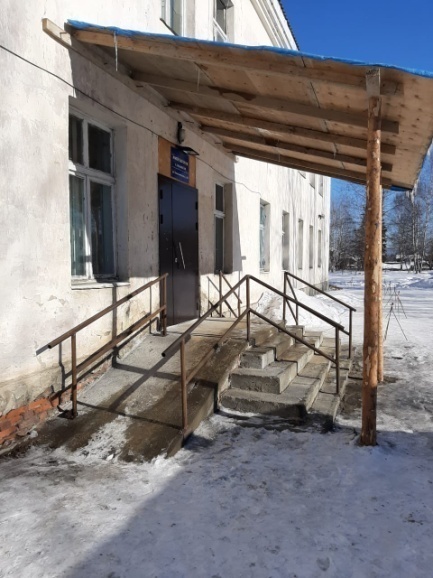 В 2019г. в июне месяце, проведен текущий ремонт квартиры  вдовы участника ВОВ Дектяревой ,М.  Председатель Думы курировала сама вопрос ремонта от обследования квартиры вдовы, составления смет, изыскивала средства согласно сметы  в сумме  305643 рубля (договаривалась с руководством АО «Полюс Вернинское» о согласии выделения денежных средств на ремонт в рамках соц.партнерства между АО «Полюс Вернинское и администрацией г.Бодайбо и района контролировала выполнение ремонтных работ.           Одна из главных задач при организации работы с обращениями граждан, это полное, всесторонне и качественное рассмотрение запросов граждан  и осуществление контроля,  за соблюдением сроков исполнения в соответствии с действующим законодательством.Отчет о работе с обращениями граждан формируется в общем отчете о работе Думы и опубликовывается в газете «Вестник Мамакана» и размещается на официальном сайте администрации Мамаканского городского поселения городского поселения.         При невозможности решения вопроса, указанного в обращении на уровне Думы, гражданам даются консультации, разъяснения и оказывается помощь в направлении обращения в организацию, в полномочиях которой решить данный вопрос. В  соц.сети – WhatsApp, в  группах «Мамакан», «Мамаканский чат» ( в которую входят жители поселка активно пользующиеся соц.сетями) размещается актуальная информация по событиям в поселке. Идет активное обсуждение проблемных вопросов, что помогает отслеживать  общественное мнение избирателей. На официальном сайте администрации Мамаканского городского поселения  www.mamakan-adm.ru  действует  обратная связь, где любой гражданин может обратиться   с вопросами к депутатам Думы,  Главе Мамаканского городского поселения,  специалистам администрации.7. Обеспечение деятельности Думы Мамаканского городского поселенияВ соответствии со статьей 25 Устава Мамаканского муниципального образования Председатель Думы Мамаканского городского поселения, реализуя свои полномочия, организовывал работу Думы в соответствии с Уставом  и Регламентом Думы: председательствовал на заседаниях, организовывал деятельность комиссий Думы. Представлял Думу в отношениях с иными органами местного самоуправления, государственными органами, организациями.Организационное, информационное, финансовое и материально-техническое обеспечение деятельности Думы Мамаканского городского поселения осуществлялось администрацией Мамаканского городского поселения, согласно статьи 25 Устава Мамаканского  муниципального образования и  статьи 5 регламента Думы.           В соответствии с Уставом, Регламентом Думы,  основной формой работы Думы  являются заседания Думы, на которых принимались  решения по вопросам, отнесенным к ведению Думы Мамаканского городского поселения.Подготовка и проведение очередных  заседания Думы в 2019г. осуществлялась    председателем Думы  в соответствии с Планом работы Думы, при наличии кворума депутатов,  один  раз в месяц, но не реже одного раза в три месяца. Внеочередных заседаний Думы в 2019г.  не проводилось.           Информирование населения о предстоящих заседаниях Думы осуществлялось через  информационный стенд Думы Мамаканского городского поселения не позднее,  чем за 5 рабочих  дней до заседания с указанием вопросов, которые предполагается внести на рассмотрение Думы.           Проект повестки дня формируется председателем Думы  в соответствии с Планом работы Думы и поступившими проектами нормативных правовых актов от администрации,  и доводится до сведения депутатов Думы, главы Мамаканского  муниципального образования не менее чем за 10 рабочих дней до заседания Думы.           В рамках взаимодействия  Думы и прокуратуры г. Бодайбо в декабре 2019г. заместитель прокурора г. Бодайбо  присутствовали на заседании Думы в режиме аудио связи.  Замечаний от заместителя прокурора  в адрес Думы городского поселения  не поступило.         Организация делопроизводства в Думе осуществляется в соответствии с требованиями действующего законодательства Российской Федерации в сфере информации, документации, архивного дела, национальными стандартами в сфере управления документами.           Ежегодно экспертная комиссия Думы проводит экспертизу ценности документов Думы. После проведения экспертизы ценности,  документы, в соответствии с Номенклатурой  дел Думы, утвержденной председателем Думы,  формируются в Дела, и, в последующем Дела постоянного срока хранения сдаются по описи в МКУ  «Архив администрации г. Бодайбо и района»Материально-техническое обеспечение деятельности Думы в 2019 году осуществлялось в установленном действующим законодательством порядке в пределах средств, предусмотренных в местном бюджете отдельной строкой в соответствии с классификацией расходов бюджетов Российской Федерации.8. Информационно-методическая работа          Информационно - методическая работа с депутатами  Думы проходит в виде консультаций, обсуждений норм федерального и регионального законодательства и изменений к ним, проводимых председателем Думы  совместно с управляющим делали администрации (ответственной по правовым вопросам администрации Мамаканского городского поселения).  Консультации проходят с группой депутатов  на заседаниях комиссий или  индивидуально по просьбе депутата. Повышают  правовые знания  депутаты и  самообразованием с использованием информационных ресурсов сети «Интернет», «Гарант».         Председатель Думы посещает семинары, проводимые Законодательным Собранием Иркутской области  в виде видеоконференции. На заседаниях комиссий или на заседаниях Думы в разделе «разное» информирует депутатов о содержании данных семинаров.          В 2019г. депутаты Думы Мамаканского городского поселения V созыва,  впервые представляли сведения о доходах, расходах, об имуществе и обязательствах имущественного характера  (далее – сведения о доходах и расходах)  председателем Думы совместно с  управляющим делами администрации была проведена большая работа  по разъяснению депутатам  требований  федерального и регионального законодательства о противодействии коррупции в данной сфере  правоотношений. С депутатами были изучены:- требования федерального законодательства по противодействию коррупции,   Закон  Иркутской области от 07.11.2017г. №73-ОЗ "О представлении гражданами, претендующими на замещение муниципальной должности, лицами, замещающими муниципальные должности, сведений о доходах, расходах, об имуществе и обязательствах имущественного характера и проверке достоверности и полноты представленных ими сведений о доходах, расходах, об имуществе и обязательствах имущественного характера";- Методические рекомендации по вопросам предоставления сведений о доходах, расходах, об имуществе и обязательствах имущественного характера  и заполнения  соответствующей формы справки;-обзор типичных ошибок, допускаемых при заполнении справок о доходах, рас ходах,  об имуществе и обязательствах имущественного характера;-обзор решений президиума комиссии. Принятых по результатам рассмотрения заявлений, лиц замещающих муниципальные должности. о невозможности по объективным причинам предоставить сведения о доходах, расходах, об имуществе и обязательствах имущественного характера.                                                                                                                                                                             Результатом данной работы явилось то, что все 10 депутатов исполнили требования законодательства о  предоставлении сведений  о  доходах, расходах своих и членов своих семей  и предоставили их в форме справок, утвержденных Указом Президента Российской Федерации от 23.06.2014 №460 «Об утверждении формы справки о доходах, расходах, об имуществе и обязательствах имущественного характера и внесении изменений в некоторые акты Президента Российской Федерации», в установленные законом сроки.           Сведения о   доходах, расходах депутатов Думы и членов их семей,  были обнародованы в соответствии с Порядком размещения сведений о доходах, расходах, об имуществе и обязательствах имущественного характера лиц, замещающих муниципальные должности в Мамаканском городском поселении, и членов их семей в информационно-телекоммуникационной сети «Интернет» на официальном сайте администрации Мамаканского муниципального образования и предоставления указанных сведений средствам массовой информации для опубликования» утвержденном решением Думы от 04.04.2018г.№25 с изменениями утвержденными решением Думы от 24.01.2019г.№39. Освещение деятельности Думы.Во исполнение Федерального закона от 09.02.2009 № 8 ФЗ «Об обеспечении доступа к информации о деятельности государственных органов и органов местного самоуправления» информирование населения муниципального образования о деятельности Думы,  принятых нормативных правовых актах, регулирующих исполнение вопросов местного значения в 2019году обеспечивалось посредством:-публикации в печатном органе администрации Мамаканского городского поселения «Вестник Мамакана»;- размещении на официальном интернет-сайте  администрации Мамаканского городского поселения www.mamakan-adm.ru. в разделе Думы»;         - при личном приёме граждан в Думе Мамаканского городского поселения;            - присутствия граждан, в том числе представителей организаций,  специалистов администрации на заседаниях Думы, заседаниях депутатских комиссий.Информация о конкурсах, объявления о публичных слушаниях и  массовых мероприятиях также размещается в соц.сети WhatsApp в группах «Мамакан»  и « Мамаканский чат»Контроль за обеспечением доступа к информации о деятельности Думы, за своевременным формированием и размещением данной информации осуществляется председателем Думы Мамаканского городского поселения.10. Межмуниципальное сотрудничествоДума Мамаканского городского поселения  тесно взаимодействует с Думой г. Бодайбо и района, а так же  Думами городских поселений  Бодайбинского района.  При Думе г. Бодайбо и района  создан Совет председателей Дум Бодайбинского района,  который является информационно - консультационной  площадкой для взаимодействия с Законодательным Собранием Иркутской области через  участие председателей Дум, депутатов в семинарах, проводимых Законодательным Собранием в режиме видеоконференции. В рамках передачи полномочий  между Думой Мамаканского городского поселения и  Думой г. Бодайбо и района  с 2015 г. заключено  Соглашение о передаче полномочий  по внешнему  муниципальному финансовому контролю Ревизионной комиссии  МО г. Бодайбо и района. 11. Совершенствование и укрепление взаимодействия с Законодательным Собранием Иркутской области и иными структурами.В целях осуществления взаимодействия Думы Мамаканского городского поселения с Законодательным Собранием Иркутской области, председатель Думы участвовал в следующих  мероприятиях, организованных Законодательным Собранием Иркутской области:- 28 апреля 2019г.  в вебинаре на тему: «О практике реализации законодательства в сфере противодействия коррупции и мер по противодействию коррупции в органах местного самоуправления»– 11 апреля 2019г. в вебинаре на тему: «О проблемах организации проведения капитального ремонта общего имущества в многоквартирных домах на территории Иркутской области»Семинары Законодательного Собрания  Иркутской области проводились в режиме видеоконференции, доступ к которым осуществляется Думой г. Бодайбо и района. В ноябре  2019г.  председателем Думы а целях проведения мониторинга реализации Закона Иркутской области от 07 ноября 2017года №73-ОЗ «О предоставлении гражданами, претендующими на замещение муниципальной должности, лицами, замещающими должности, сведений о доходах,  расходах, об имуществе и обязательствах имущественного характера и проверке достоверности и полноты представленных ими сведений о доходах, расходах, об имуществе и обязательствах имущественного характера»  в Законодательное  Собрание Иркутской области представлена информация :- по практическому применению указанного Закона на территории Мамаканского муниципального образования;-обозначены проблемы, которые возникают в ходе его реализации;-высказаны предложения о необходимости внесения изменений в указанный Закон.12. Взаимодействие с местным сообществомОдним из основных принципов местного самоуправления в нашем государстве является участие населения в его осуществлении. Публичные слушания – одна из форм непосредственного участия населения в решении вопросов местного значения. В Мамаканском городском поселении публичные слушания проводятся в соответствии со ст.17 Устава Мамаканского муниципального образования   и Положением о публичных слушаниях в Мамаканском городском поселении, утвержденным решением Думы от 14.12.2005г. № 8-1          В 2019г. публичные слушания назначались:      * Председателем Думы Мамаканского городского поселения по вопросам:       - отчет об исполнении бюджета Мамаканского муниципального            образования за 2018г.-  1раз ;      - внесение изменений в Устав Мамаканского муниципального            образования – 1 раз;       - проект бюджета Мамаканского муниципального образования  на 2020           год и плановый период 2021-2022г.г.- 1раз;       * Главой Мамаканского муниципального образования:        - по проекту  перечня мероприятий по «Народным инициативам» -1раз.       Заключения о результатах публичных слушаний были опубликованы в газете «Вестник Мамакана» и размещены на официальном сайте администрации  Мамаканского  городского поселения.В 2019году депутатами Думы проведена работа по геральдической доработке действующего герба в соответствии с «Методическими рекомендациями по разработке и использованию официальных символов субъектов Российской Федерации», разработанными Геральдическим Советом при Президенте РФ, без привлечения дополнительных расходов. Работа велась в тесном взаимодействии с главным редактором веб-сайта Геральдика .ру.  В результате разработано Положение о гербе и флаге Мамаканского муниципального образования. Во второй половине  декабря 2019г. подготовлен проект решения Думы Об утверждении Положения о гербе и флаге Мамаканского муниципального образования. Данный проект решения будет вынесен на рассмотрение на первое заседание Думы 21 февраля 2020года для утверждения.Флаг Мамаканского муниципального образования   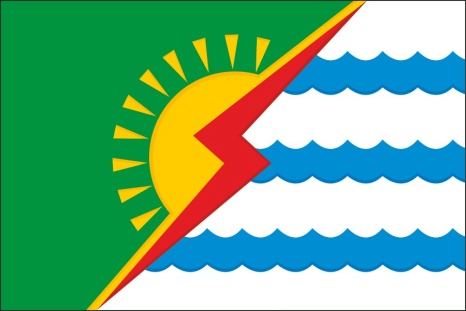     Герб Мамаканского Муниципального образования    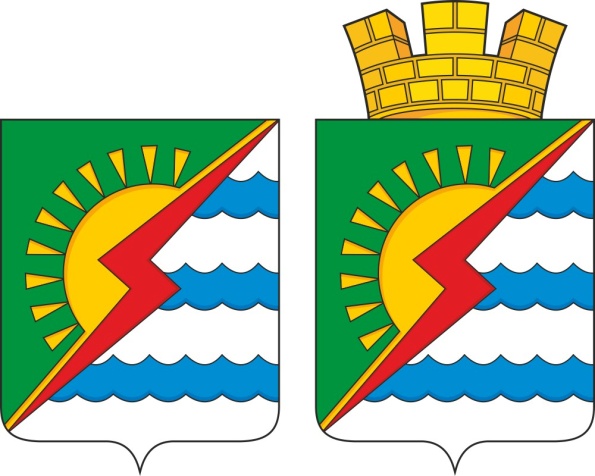     Дума, совместно с администрацией Мамаканского городского поселения уделяет особое внимание патриотическому воспитанию подрастающего поколения. 	                                                                                                                          13. Задачи, стоящие перед Думой в 2020 году          Дальнейшие планы депутатов Думы Мамаканского  городского поселения  - совершенствование муниципальной правовой базы по вопросам местного значения;- осуществление контроля, за исполнением органами местного самоуправления и должностными лицами местного самоуправления полномочий по решению вопросов местного значения;- продолжение конструктивного взаимодействия Думы с администрацией Мамаканского городского поселения, общественными организациями и жителями поселка, в целях решения социально значимых вопросов, направленных на повышение уровня и качества жизни жителей Мамаканского городского поселения.Председатель ДумыМамаканского городского поселения	                                       М.В.Ронжина       решения Думы Мамаканского городского поселения20182019- по внесению изменений и дополнений в Устав Мамаканского муниципального образования  21- по вопросам утверждения местного бюджета, отчета об его исполнении, внесения изменений и дополнений  в бюджет129- по вопросам установления, изменения и отмены местных налогов и сборов14- по вопросам принятия планов и программ развития муниципального образования, утверждения отчетов об их исполнении11- по утверждению отчетов органов местного самоуправления, полиции, ДЦ, 414- по внесению изменений в Генеральный план Мамаканского МО--- регламентирующие деятельность представительного органа местного самоуправления---  по антикоррупционной деятельности 54- регулирующие вопросы управления и распоряжения муниципальным имуществом64- регулирующие вопросы земельных отношений на территории Мамаканского    муниципального образования  1-- регулирующие некоторые аспекты муниципальной службы16- регулирующие деятельность органов местного самоуправления 34- по утверждению структуры администрации-1- по вопросам организации деятельности Думы 185- по вопросам рассмотрения протестов, представлений Прокуратуры г.Бодайбо и других надзорных органов3-Другие нормативные правовые акты, акции, обращения42Всего принято решений6055Нормативно правовые4833Не нормативные 1222Плановые5750Внеплановые 35Тематика вопросов, содержащихся в обращениях гражданКол-во за 2018г.Кол-во за 2019г%отношение к общему количеству за 2019гСправочноВсего поступило заявлений за год, в т.ч.1317100%письменное115,9%устных121694,1%Жилищно-коммунальное хозяйство 3423,5%ТБО1--Жилье (капитальный ремонт); состояние септиков;0;2--Социальная защита населения---О ремонте в квартире вдовы ВВОВ1--Обращение поступило в декабре 2018г.Ремонт проведен в июне 2019г.Здравоохранение (отсутствие врача-терапевта )117,7%Врач-терапевт работает с сентября 2019г.Охрана общественного порядкаБлагоустройство и сан.очистка; спил деревьев;Безнадзорные животные;0;0;31;0;10 5,9/ 0/58,8%Дороги1--Транспорт15,9% Удовлетворено71588,2% Разъяснения5211,8%собаки Оставлено без удовлетворения--Не в полномочиях Думы1-